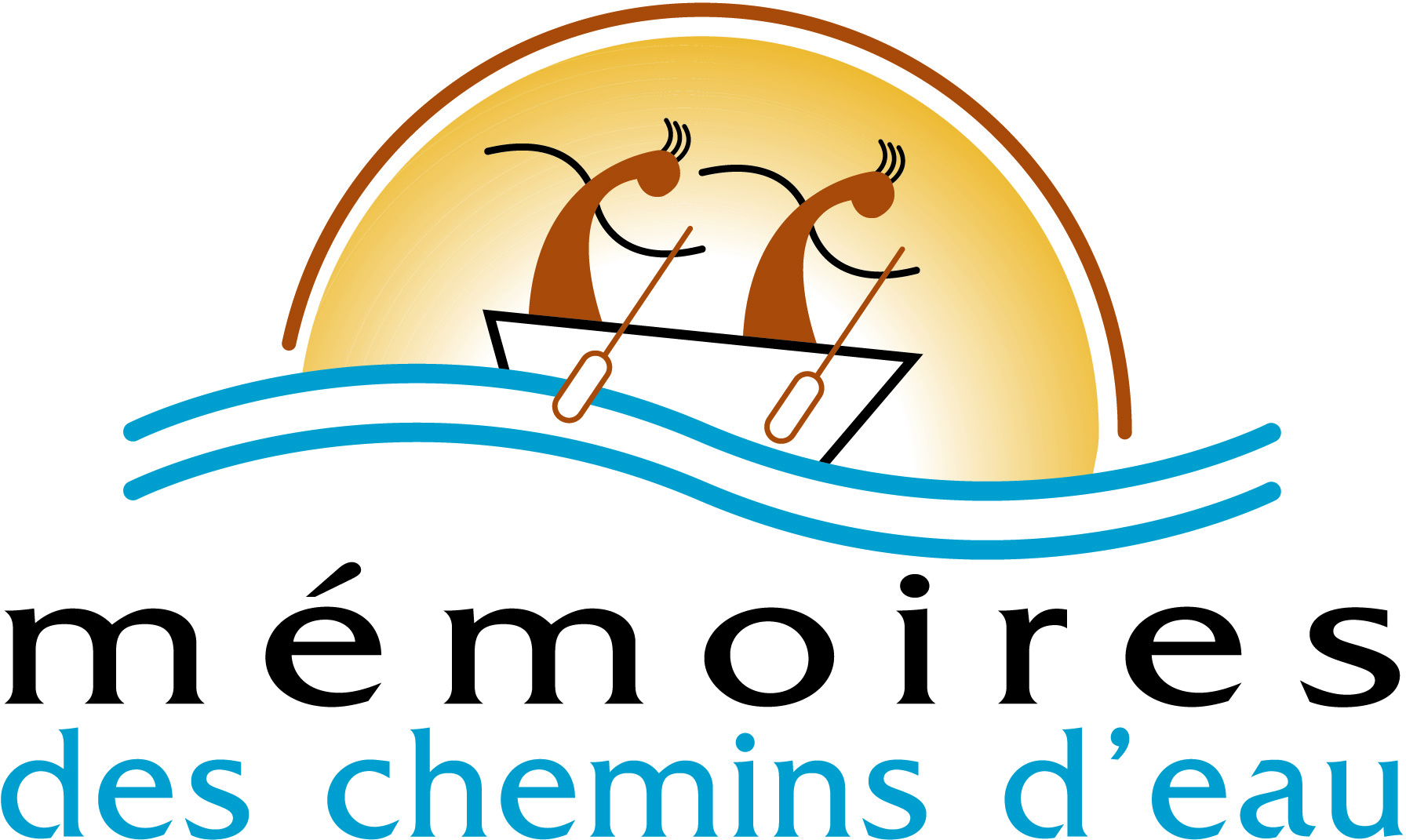 8 musées         1000 plaisirsPoint de presseLe 6 juin il y aura un point de presse pour l’ouverture de la saison touristique des sites de Mémoires des chemins d’eau.  Vous pourrez ainsi vous informer des différentes activités et exposition offertes au courant de l’été; les dates d’ouverture officielle; et les nouveautés dans les sites.Venez rencontrer les dirigeants ou leurs représentants à 16h à la Galerie du Rift, à Ville-Marie.  Vous recevrez un dossier de presse sur place et un léger goûter sera servi.  Bienvenue à tous.Les sites visés sont :  T.E. Draper/Chantier de Gédéon FossilariumCentrale Première ChuteLe RiftDomaine BreenFort Témiscamingue/ObadgiwanMaison du Frère-MoffetMusée de GuérinPour informationFrancine Plante, pour Mémoires des chemins d’eau819-629-3533-30-